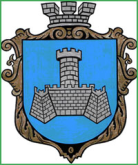 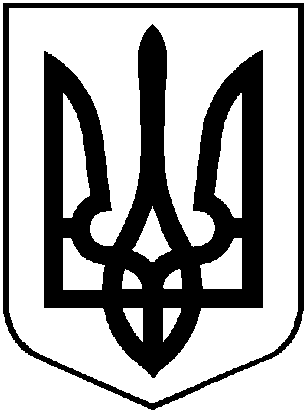 УКРАЇНАХМІЛЬНИЦЬКА МІСЬКА РАДАВІННИЦЬКОЇ ОБЛАСТІВиконавчий комітетР І Ш Е Н Н Я   від  05 грудня 2017року                                                                   №447 Про розгляд клопотань юридичних та фізичних осіб з питань видалення деревонасаджень у  м. ХмільникуРозглянувши клопотання  юридичних та фізичних осіб з питань видалення деревонасаджень у  м. Хмільнику,  враховуючи матеріали  комісії  з  питань визначення стану зелених насаджень у м. Хмільнику,  відповідно до Правил благоустрою території міста Хмільника, затверджених рішенням 45 сесії міської ради 5 скликання від 26.02.2009 року №491, постанови Кабінету Міністрів України від 01 серпня 2006 року №1045 «Про затвердження Порядку видалення дерев, кущів, газонів і квітників у населених пунктах», наказу Міністерства будівництва, архітектури та житлово-комунального господарства України від 10 квітня 2006 року № 105 «Про затвердження Правил утримання зелених насаджень у населених пунктах України», наказу Держкоммістобудування  від 17.04.1992 р. №44 «Містобудування. Планування і забудова міських і сільських поселень ДБН 360-92», рішення  виконавчого комітету Хмільницької міської ради № 365 від 18.10.2017 року  «Про затвердження в новому складі  постійно діючої комісії з питань визначення стану зелених насаджень в м. Хмільнику», керуючись ст. 30,  59 Закону України «Про місцеве самоврядування в Україні», виконком Хмільницької міської  радиВ И Р І Ш И В :Комунальному  підприємству «Хмільниккомунсервіс»:1.1. Дозволити видалити шість дерев  породи липа, що знаходяться на загальноміській території на в’їзді у вулицю Володимирівську, мають  незадовільний  стан, є  аварійними, заважають руху транспортних засобів;- дозволити видалити одне дерево породи каштан, яке має незадовільний  стан, є аварійне, що знаходяться на загальноміській території по пров. Соборності, 1;- дозволити видалити одне дерево породи ялина, яке має незадовільний  стан, є аварійне та сухостійне, що знаходяться на загальноміській території по вул. Івана Богуна, 100.1.2. деревину від зрізаних  дерев, зазначених  в пункті  1.1  цього рішення,   оприбуткувати через  бухгалтерію, гілки та непридатну деревину  утилізувати, склавши відповідний акт.2.  Управлінню освіти Хмільницької міської ради   2.1.  Дозволити  видалити сім  дерев різних порід,  які  мають незадовільний  стан, є похилими, що знаходяться  на території  ДНЗ № 1 по вул. Декабристів,13.- дозволити видалення одного дерева породи липа, яке має назадовільний стан є аварійне, що знаходиться на території навчально-виховного комплексу: ЗШ І-ІІІ ст. – гімназія №1;2.2.  деревину від зрізаних дерев, зазначених в пункті 2.1 цього рішення,     оприбуткувати через  бухгалтерію, гілки та непридатну деревину утилізувати, склавши відповідний акт.2.3.   після видалення аварійних,   дерев   провести роботу щодо відновлення новими саджанцями.                                    3. ТОВ «Санаторій «Поділля»3.1 Дозволити видалення 11 дерев породи сосна, які мають незадовільний стан, є сухостійними, що знаходяться на території Санаторію «Поділля» по вулиці Курортній,10.3.2 Зрізування дерев проводити в присутності працівника міської ради;3.3 ТОВ «Санаторій Поділля» деревину від зрізаних дерев, зазначених в пункті 3.1 цього рішення  передати по акту  приймання-передачі КП «Хмільниккомунсервіс», гілки утилізувати склавши відповідний акт.3.4   після видалення аварійних,   дерев   провести роботу щодо відновлення новими саджанцями. 4. ФОП Янківському О.Л.4.1 Дозволити видалення дерева породи яблуня , яке є аварійним, сухостійним та знаходиться на загальноміській території по вулиці Столярчука, 32А;4.2 Янківському О.Л. рекомендувати укласти договір на зрізування дерев з ліцензованою організацією по виконанню таких робіт;4.3 зрізування дерева проводити в присутності працівника міської ради;4.4 Янківському О.Л. деревину від зрізаних дерев, зазначених в пункті 4..1 цього рішення передати по акту приймання-передачі КП  «Хмільниккомунсервіс»,  гілки утилізувати склавши відповідний акт.5. Контроль за виконанням цього розпорядження покласти на заступника міського голови з питань діяльності виконавчих органів міської ради  Загіку В.М.      Міський голова                                                                                С .Б. Редчик